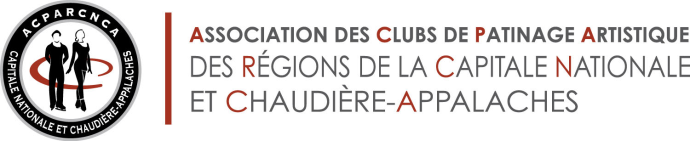 RENCONTRES POUR LES ENTRAINEURSETDINER CONFÉRENCE 1re Rencontre en salle avec madame Joanne GodinPrésentation et réponses à vos questions pour chacune des catégories STAR 1-2-3-4-5Endroit : 	Centre sportif Ste-Foy930, Roland-Beaudin, QuébecDate :		1 septembre	2014Heures :  	8h30 à 12h00Coût :		15,00$2e rencontre sur glace avec Joanne Godin, officiels, intervenants et patineursEndroit : 	Centre récréatif Michel-Labadie3705 avenue Chauveau, QuébecDate : 		13 septembre 2014Heures : 	8h00 à 10h00Coût : 		gratuitDiner conférence : conférencier invité Dr. Sylvain GuimondDate : 		13 septembre 2014Heures : 	11h45 à 13h30Endroit :	Centre récréatif Michel-Labadie3705 avenue Chauveau, QuébecCoût : 		15,00$Diane PortelanceReprésentant des entraineurs ACPARCNCACOUPON-RÉPONSESVP transmettre votre réponse avant le 31 août 2014 accompagné de votre chèque fait à l’ordre de l’Acparcnca à :Henriette Dionne4984 rue Lionel-Groulx  # 708St-Augustin-de-Desmaures (Québec) G3A 0M4Rencontre du 1er septembre 2014Entraîneur :__ ________________________________________Courriel :__ __________________________________________ Montant : 15,00$__________________   # chèque :_____________________Atelier du 13 septembre 2014Entraîneur :__ ________________________________________Courriel :__ __________________________________________ Coût :	gratuitDiner conférence 13 septembre 2014Entraîneur :__ ________________________________________Courriel :__ __________________________________________ Montant : 15,00$ =  ________________# chèque :_________________Participation aux deux activités payantes : total: 30,00$__________________ #chèque :__________________